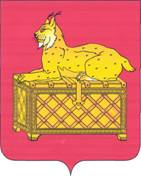                                 РОССИЙСКАЯ ФЕДЕРАЦИЯ            ИРКУТСКАЯ ОБЛАСТЬ БОДАЙБИНСКИЙ РАЙОН                        ДУМА ГОРОДА БОДАЙБО И РАЙОНА                                                РЕШЕНИЕО  рассмотрении обращенияПравительства   ИркутскойобластиРассмотрев обращение заместителя Губернатора Иркутской области – руководителя администрации Усть-Ордынского Бурятского округа С.В. Серебренникова о передаче в областную собственность, помещений, расположенных по адресу: Иркутская область, г. Бодайбо, ул. Мира, 7, руководствуясь статьей 23 Устава муниципального образования г. Бодайбо и района, Дума г. Бодайбо и районаРЕШИЛА:1. Отказать в передаче из муниципальной собственности муниципального образования г. Бодайбо и района помещения общей площадью 273,96кв.м., находящегося на втором этаже кирпичного нежилого двухэтажного отдельно стоящего здания, расположенного по адресу: Иркутская область, г. Бодайбо, ул. Мира, 7 в собственность Иркутской области.Мэр г.Бодайбо и района                                              Е.Ю.Юмашев          г. Бодайбо           18.06. 2012г.          №   12 -па 